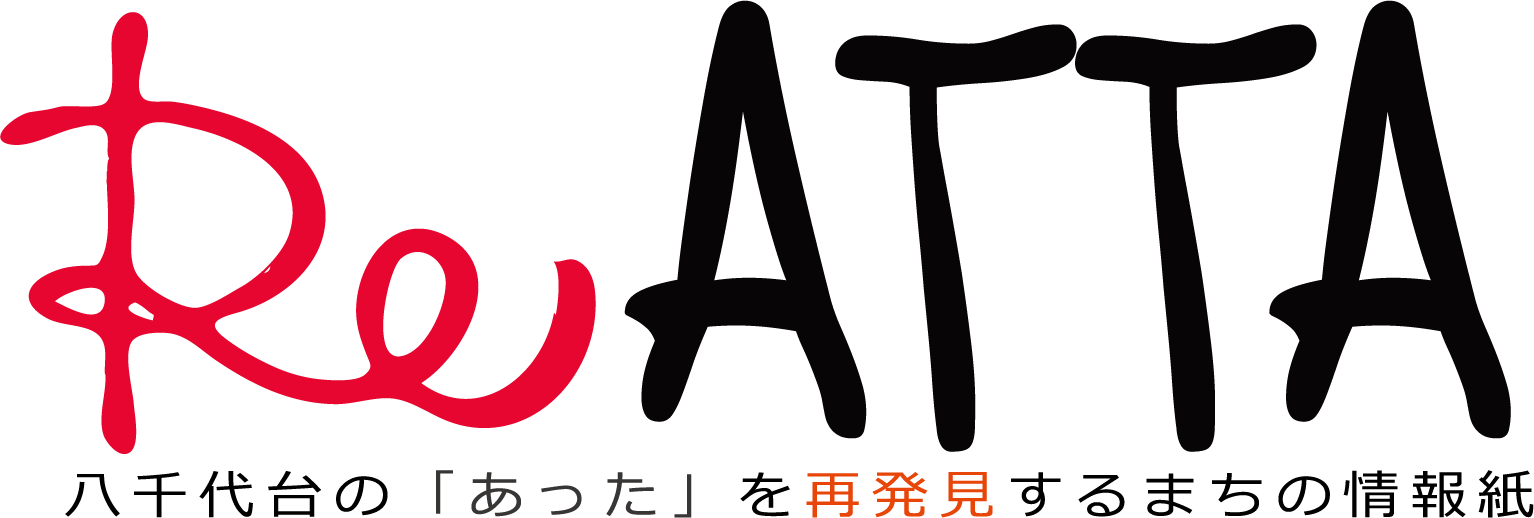 ＜掲載料金について＞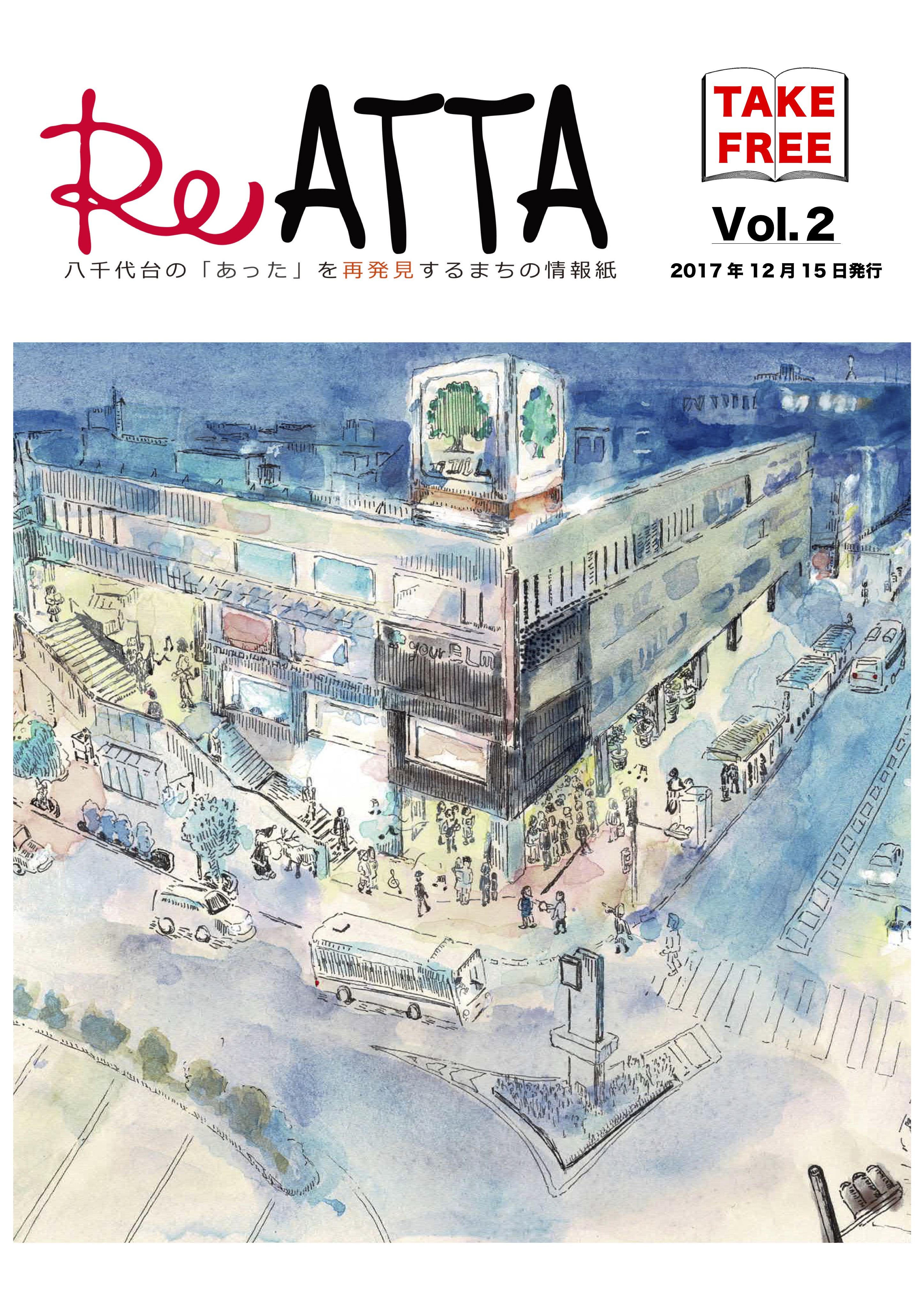 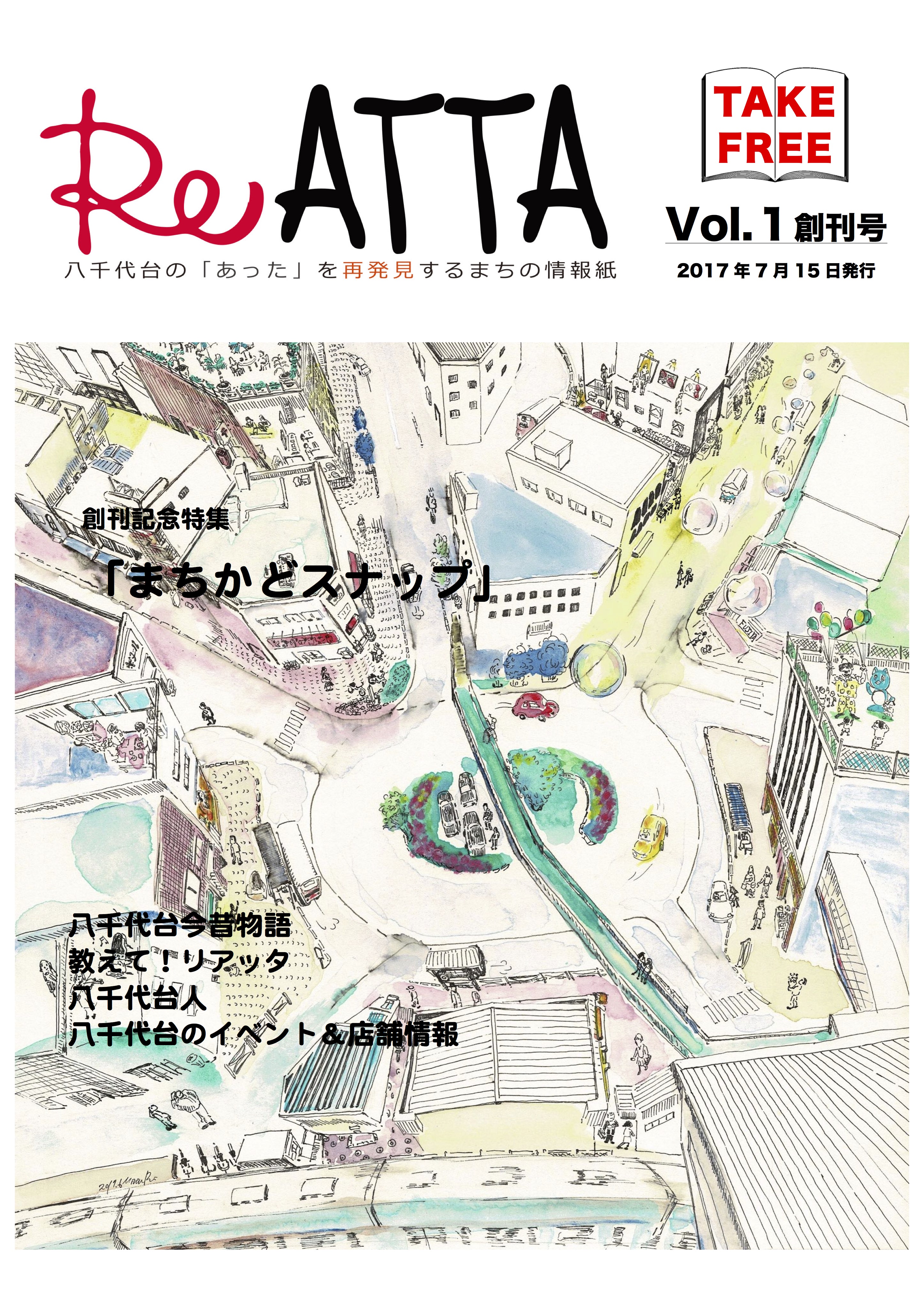 上記価格は、広告として掲載する文章と写真を電子データでいただいた場合の価格となります。取材が必要な場合のOPTIONについては、次ページの掲載申込み書を参照ください。定型デザイン無しの原稿については、電子データでご提出頂きます。原則として、八千代台エリア（住所が八千代台東・西・南・北）にある店舗や、八千代台エリアで行われるイベントに限り掲載が可能です。例外として八千代台エリア外の情報も掲載できる場合がありますが、その際は、エリアMAPへの掲載ができませんのでご了承下さい。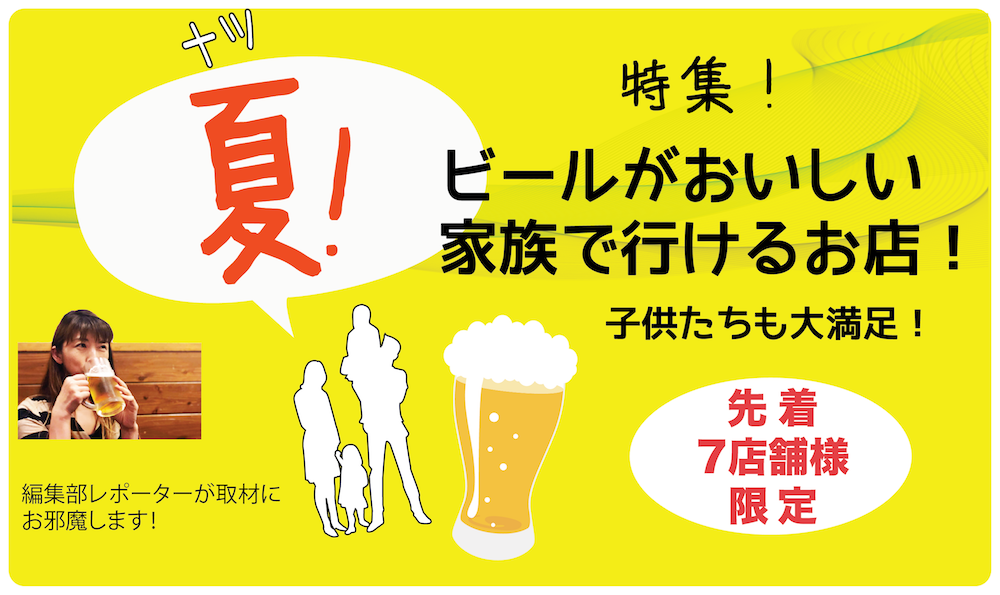 ＜申込み方法＞１．掲載申込み　　　受付期限：2018年6月29日（金）17時　　※先着順（掲載上限数に達した段階で早期終了する場合があります。）　　＜申込み方法＞	↓申込みWEBサイト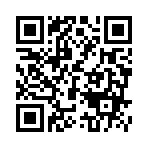 WEB　：次のURLからお申込みください。　　　　　https://goo.gl/forms/ZYKxNiftgLtAbsux1　 　　②メール：掲載申込み書を添付または本文にコピーして、下記までお送りください。　　③電話　：掲載申込み書の内容を事前に準備した上で、下記までお電話ください。２．掲載する文章・写真等のご提出　　　申込み受け付け後、ご連絡差し上げます。３．掲載広告のご確認４．発行（冊子の納品および代金の支払い）　　冊子の有効な配布をお願いします。また、クーポン掲載店舗は受付をお願いします。　　冊子納品の際、請求書をお持ちします。現金または銀行振込でのお支払をお願いします。ReATTA　広告等掲載申込み書↓OPTION　取材が必要な場合のみ◯を付けてください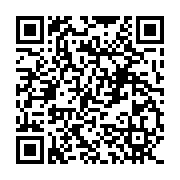 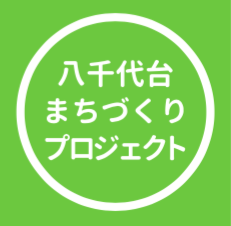 NO.種類サイズ定型デザイン定価1店舗情報1/6P有¥10,0002イベント情報（大）1/6P有¥4,0003イベント情報（小）1/9P有¥2,0004企業広告（裏表紙）1P無¥100,0005企業広告（大）1P無¥50,0006企業広告（中）1/2P無¥30,0007企業広告（小）1/4P無¥20,000①掲載を希望する広告等1．店舗情報　　　　2．イベント情報（大）　　　　3．イベント情報（小）4．企業広告（裏表紙）　　　　5．企業広告（大）　6．企業広告（中）　　　　7．企業広告（小）　　　　8．求人広告（飲食店様のみ）特集掲載を⇒　　　　希望する　・　希望しない②店舗・企業・団体様名③ご担当者様　氏名④ご担当者様　TEL⑤Eメールアドレス⑥住所〒⑦備考等◯内容A インタビューによる紹介文章の作成のみ　＋2,000円B 写真撮影のみ　＋1,000円A＋B 取材パック（インタビューによる紹介文作成および写真撮影）　＋2,500円